						        بسمه تعالی 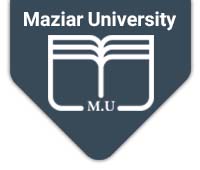   نام و نام خانوادگی دانشجو:                                                  شماره دانشجویی:          رشته و گرایش:         عنوان سمینار:        تاریخ اخذ سمینار:      نمره به عدد:                                                     نمره به حروف:   نام و نام خانوادگی استاد راهنما:    امضاءاستاد راهنما:  مدیر گروهنمره نهایی مورد تأیید می باشد.نام و نام  خانوادگی / امضا /تاریخ:کارشناس گروهبر اساس اعلام نظر استاد مربوطه نمره فوق در سیستم  ثبت شده است.نام و نام  خانوادگی / امضا /تاریخ: